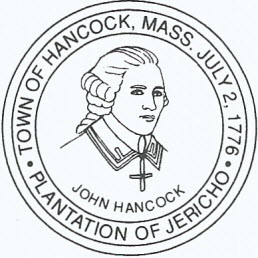 TOWN OF HANCOCK3650 HANCOCK ROAD       HANCOCK, MASSACHUSETTS 01237       413-738-5225       FAX 413-738-5310Wire Inspector’s Permit Fee Schedule(Effective September 22, 2022)Wiring Permit Fee:A. Temporary Services	$50.00B. New Services		$50.00C. Re-Inspection Fee	$50.00Minimum Permit FeeEstimated:	0 - $500			$  25.00			$501 - $2,500			$  50.00			$2,501 - $5,000		$  75.00			$5,001 - $10,000		$100.00			Over $10,000			$  25.00 Per $1,000Commercial Solar & Wind ProjectsEstimated:	0 - $10,000			Minimum Fee $100.00			$10,001.00 & Over		$6.50 Per $1,000 – No Cap	